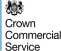 Attachment 5 – Financial Viability Risk Assessment Guidance note In these attachments (Attachments RM6261 Financial Viability Risk Assessment Tool (5a Gold)  & (5b Bronze)), the following words shall have the following meanings:  Introduction  CCS has adapted the Cabinet Office’s Financial Viability Risk Assessment (FVRA) Tool as the basis to conduct a financial assessment on all Bids. The RM6261 Mobile Voice and Data Services FVRA Tool is provided at Attachment (5a & 5b) – Financial Viability Risk Assessment Tool and is to be completed and submitted by Bidders.  Bidders and each consortia member must complete and submit Attachment (5a & 5b) –Financial Viability Risk Assessment Tool and not the standard FVRA Tool. Bidders, and consortia members who pass the assessment to the satisfaction of CCS will achieve a “pass”. If a Bidder or any member of a consortia do not pass the Assessment, to the satisfaction of CCS, they will “fail” and the bid will be deemed non-compliant and will be excluded from the competition. If we exclude a bid from the competition we will tell the Bidder and explain why.  It is advised that before completing the FVRA, Bidders review the May 2021 Guidance Note ‘Assessing and Monitoring the Economic and Financial Standing of Bidders and Suppliers’ (hereafter referred to as ‘The Guidance Note’) which can be  found at: https://assets.publishing.service.gov.uk/government/uploads/system/uploads/attachment_data/file/987132/Assessing_and_monitoring_the_economic_and_financial_standing_of_suppliers_guidance_note_May_2021.pdfRM6261 Mobile Voice and Data Services Lots 1 and 2 have been classified as a Gold contract.  All Bidders tendering for the above Lots are required to complete Attachment 5a - Financial Viability Assessment Tool and upload it to Part 1.22.3 to 1.22.5, as applicable,  of Attachment 2a Selection Questionnaire in the eSourcing tool.RM6261 Mobile Voice and Data Services Lots 3 and 4 have been classified as a Bronze contract. You will only be required to complete Attachment 5b - Bronze FVRA Tool if you do not pass the Financial score as set out in part 1.22.1 of Attachment 2a Selection Questionnaire in the eSourcing tool.For the avoidance of doubt, those that are bidding for Lot 3 and / or Lot 4 only; Bidders are required to complete the Attachment 5b (Bronze)–Financial Viability Risk Assessment Tool only if they have been instructed to do so via the eSourcing tool messaging facility by CCS.  This will be because they have not achieved a score of 25 or above (based on a financial risk score from the Dun & Bradstreet Failure Score).  We will also use it for you and any members of your consortium or any guarantor(s).The Attachment 5a (or 5b) –Financial Viability Risk Assessment Tool provides transparency as to how and what CCS will assess and allows Bidders to see their risk classifications as they complete the financial assessment. Bidders ranked Red (High Risk) or Amber (Medium Risk) against relevant thresholds must set out explanations and relevant mitigations on the relevant tabs (3.1 to 3.3) within Attachment 5a –Financial Viability Risk Assessment Tool. Further guidance around potential mitigations is also provided in The Guidance Note.  Please see Appendix 2 for instructions on how and where to submit the required information in the eSourcing tool.  Instructions and guidance  Before completing Attachment 5a (or 5b) –Financial Viability Risk Assessment Tool, Bidders are advised to review the first tab ‘Bidder Instructions’.  Important On the tab ‘Bidder Instructions’. Make sure you select the correct company/organisation type for the Lead Bidder from the dropdown provided, (row 39) before completing the Attachment 5a (or 5b) . Please ensure you only complete the tabs relevant to your organisation type.1.1a Lead financial Input - only complete if you are a Private Limited Company Publicly listed company template1.1b Lead financial Input - only complete if you are Not for profit/Voluntary organisation1. Gold Bidders must correctly and accurately complete Attachment 5a – Gold Financial Viability Risk Assessment ToolBronze Bidders will be required to complete Attachment 5b – Bronze FVRA Tool only if they FAIL the financial risk assessment as specified in Attachment 2a Selection Questionnaire – Part 5 Financial Risk2. Means of Proof will be in line with PCR2015 regulation 60 https://www.legislation.gov.uk/uksi/2015/102/regulation/60/made 3. Bidders should complete all tabs in line with the instruction found within the Bidder instructions tab of the RM6261 Financial Viability Risk Assessment Tool 4. Each consortium member will be required to complete an Attachment 5a (or 5b) –Financial Viability Risk Assessment Tool individually, and provide copies of their published accounts for the last 3 years. Each consortia member will be assessed separately. 5. Where the financial information inputted by the Bidder into Attachment 5a (or 5b) –Financial Viability Risk Assessment Tool and compared to the thresholds set by the CCS (see Authority RAG thresholds tab and Annex 1), the following is calculated in the assessment (black) tabs: ● a green result the Bidder passes the criteria and no further action is required; ● a red or amber result(s) this will not be an automatic fail. Bidders must, however, use the black tabs to provide commentary against any red or amber results and CCS will take such explanations into consideration in its assessment of the Bidder’s economical financial assessment. As well, CCS may seek further clarifications from the Bidder. 6. If CCS requires clarification or further information, explanations, it will send a message to the Bidder through the e-Sourcing messaging facility. Bidders must respond to these requests within timeframes set in the individual messages.7. FVRA criteria 7 Net Asset Value is the only ratio which doesn’t involve a fraction.  To achieve Green – Low risk – the Bidder must be in a positive Net Asset position. If it is in a Net Liabilities position, then they are classed as High Risk. 8. All Bidders must provide copies of: o their published accounts for the last 3 years o parent company published accounts for the last 3 years o ultimate parent published accounts for the last 3 years along with their completed Attachment 5a (or 5b)  –Financial Viability Risk  Assessment Tool. In line with The Guidance Note any qualified accounts will receive additional scrutiny. 9. Bidders' financial accounts and supporting information should be in English and in UK Sterling. If the original documents are not in English, please provide copies of the originals and a certified translation into English. If the sums in the accounts are not expressed in UK Sterling then copies of the original accounts, shall be provided together with a UK Sterling rate equivalent copy utilising the pound buys exchange rate applicable on the date of auditor issue of the financial statement. 10. Each Bidder must set out the following information: o any key events or movements in its/their financial position that have a  bearing on the financial standing of the bidder that have occurred since the  most recent published accounts; o any information relating to factors that have a bearing on the financial  standing of the Bidder that require a more detailed explanation than is  given in the information provided in Attachment 5a (or 5b) –Financial  Viability Risk Assessment Tool; o a statement, where relevant, that addresses any misreporting of factual  information or information that has been publicly available in the last year  which, in the Bidder’s opinion, requires additional explanation. If applicable this information must be uploaded as an attachment to your bid, see Appendix 2. Prior to award of Framework Contracts  11. In line with clause 2.4.15 of The Guidance Note, prior to award of the Framework Agreement, Bidders will be individually asked to o Make CCS aware of any adverse changes to their Economic and  Financial Standing that might adversely impact their ability to deliver  required Framework outputs. o CCS may require the Bidder to resubmit Attachment 5a –Financial Viability Risk Assessment Tool using latest available  Management Account (or equivalent) data, such that the impact on FVRA threshold ratios can be understood.The resubmitted Attachment 5a –Financial Viability Risk Assessment Tool will then be appraised by CCS in line with the guidance above. Bidders may be excluded from the competition if satisfactory mitigations cannot be provided for Red or Amber threshold results. 12. Where, immediately prior to award of the Framework Agreement, the last accounting information provided by Bidders is over 12 calendar months old, the Bidder may be asked to resubmit Attachment 5a –Financial Viability Risk Assessment Tool using either: o Latest published accounts, where the accounts date falls within the  last 12 months; or o Management account (or equivalent) data, where the relevant year end period falls within the last 12 months. The provisions above will then apply, and Bidders may be excluded from the competition if unable to provide satisfactory explanations and mitigations for Red or Amber threshold results.Appendix 1 – FVRA risk thresholds: Risk thresholds for RM6261 Mobile Voice and Data Services (in line with tab 2 of Attachment 5a –Financial Viability Risk Assessment Tool) Risk thresholds for RM6261 Mobile Voice and Data Services (in line with tab 2 of Attachment 5b –Financial Viability Risk Assessment Tool)Notes: a) Outsourcing Playbook thresholds have been applied as above b) 3a will not be assessed  Appendix 2 – How and where to submit the required information“EFS”means economic and financial standing“FVRA”means Financial Viability Risk Assessment Tool “Subcontractor”means Key Subcontractor identified within Attachment 7 - Key subcontractor details. Definition of Key Subcontractor can be found in Joint Schedule 1“The Guidance Note”means the Assessing and Monitoring the Economic and  Financial Standing of Bidders and Suppliers document  https://assets.publishing.service.gov.uk/government/uploads/system/uploads/attachment_data/file/987132/Assessing_and_monitoring_the_economic_and_financial_standing_of_suppliers_guidance_note_May_2021.pdf“The Sourcing  Playbook” the document that outlines a series of key policies for  making outsourcing decisions and contracting outside  suppliers for the delivery of public services.https://assets.publishing.service.gov.uk/government/uploads/system/uploads/attachment_data/file/987353/The_Sourcing_Playbook.pdfGold Attachment 5aRM6261RM6261RM6261RAG1 Turnover Ratiox < 1.5x > 22 Operating Marginx < 5.0%x > 10.0%3a Free Cash flow to Net Debt RatioN/AN/AN/A3b Net Debt to EBITDA Ratiox > 3.5x < 34 Net Debt and Net Pension Deficit to EBITDA Ratiox > 5x < 4.55 Net Interest Paid Coverx < 3x > 4.56 Acid Ratiox < 0.8x > 17 Net Asset ValueN/Ax > 08 Group Exposure Ratiox > 50.0%x < 25.0%Bronze Attachment 5bRM6261RM6261RM6261RAG1 Turnover Ratiox < 1.5x > 22 Operating MarginN/AN/AN/A3a Free Cash flow to Net Debt RatioN/AN/AN/A3b Net Debt to EBITDA Ratiox > 3.5x < 34 Net Debt and Net Pension Deficit to EBITDA RatioN/AN/AN/A5 Net Interest Paid Coverx < 2.5x > 46 Acid Ratiox < 0.7x > 0.87 Net Asset ValueN/Ax > 08 Group Exposure RatioN/AN/AN/AWhat File name Zip folder  name Question to  upload zip folder  (qualification  envelope) Lead Bidder  Attachment 5aFVRA_ your  organisation name Upload as a  zip folder  EFS_ your  organisation  name Part 5 Financial Risk - question 1.22.3Accounts(3 years) for • Lead Bidder • Parent  • Ultimate parent Insert account  period_ organisation  name Upload as a  zip folder  EFS_ your  organisation  name Part 5 Financial Risk - question 1.22.3Lead Bidder  response to  paragraph 10 (if applicable)10_ your  organisation name Upload as a  zip folder  EFS_ your  organisation  name Part 5 Financial Risk - question 1.22.3Consortia member  Attachment 5aFVRA_consortia  member name Upload all  consortia  member  information in  one zip folder  CMEFS_ your  organisation  namePart 5
Financial Risk - question 1.22.4Accounts(3 years) for • Consortia  member • Consortia  Parent  • Consortia  Ultimate parentInsert account  period_organisation  name Upload all  consortia  member  information in  one zip folder  CMEFS_ your  organisation  namePart 5
Financial Risk - question 1.22.4Consortia member  response to  paragraph 10 (if applicable)10_ consortia  member nameUpload all  consortia  member  information in  one zip folder  CMEFS_ your  organisation  namePart 5
Financial Risk - question 1.22.4Any additional  completed  Attachment 5a  required i.e. where  your bid includes  both charitable and  Private Company  Sub-Suppliers or  Parent and/or  Ultimate Parent  company Ad1FVRA_ your  organisation name1 Ad2FVRA_ your organisation name1 and so on AdFVRA_ your  organisation  name Part 5
Financial Risk - question 1.22.5